РАБОЧАЯ ПРОГРАММА УЧЕБНОЙ ДИСЦИПЛИНЫОП.02. Основы электротехники и микроэлектроникипрограммы подготовки квалифицированных рабочих, служащих по профессии 15.01.20. Слесарь по контрольно-измерительным приборам и автоматикеКвалификация выпускника: слесарь по контрольно – измерительным приборам и автоматике, 3, 4 разрядЯкутск, 2017Программа учебной дисциплины разработана на основе Федерального государственного образовательного стандарта среднего профессионального образования по профессии 15.01.20. Слесарь по контрольно-измерительным приборам и автоматике, утвержденного приказом Министерства образования и науки РФ от 02.08.2013 г. №682, ., зарегистрированного в Министерстве юстиции РФ № 29575 от 20.08.2013 г.		Организация-разработчик: Государственное автономное профессиональное образовательное учреждение  РС (Я) «Якутский промышленный техникум».Разработчики:Хаметова Нина Валентиновна, преподаватель учебных дисциплин общепрофессионального цикла по профессии 15.01.20. Слесарь по контрольно-измерительным приборам и автоматикеСОДЕРЖАНИЕ1. паспорт ПРОГРАММЫ УЧЕБНОЙ ДИСЦИПЛИНЫОП. 02. Основы электротехники и микроэлектроники1.1. Область применения программыПрограмма  учебной дисциплины является частью программы подготовки квалифицированных рабочих, служащих по профессии  среднего профессионального образования (далее - СПО)  : 15.01.20 «Слесарь по контрольно-измерительным приборам и автоматике».1.2. Место дисциплины в структуре основной профессиональной образовательной программы:дисциплина входит в общепрофессиональный цикл.1.3. Цели и задачи дисциплины – требования к результатам освоения дисциплины:Цель преподавания дисциплины «Основы электротехники и микроэлектроники » - дать обучающимся теоретические  знания  в  области  электротехники и микроэлектроники  и  практические  навыки  в      безопасном использовании электрической аппаратуры при выполнении трудовых функций.Задачи: Продолжить формирование коммуникативной компетентности будущих специалистов;Развивать навыки расчета  и измерения основных параметров простых электрических, магнитных и электронных цепей.Научить использовать знания и умения  из области электротехники  для выполнения трудовых функций.В результате освоения дисциплины обучающийся должен уметь:рассчитывать параметры электрических       цепей;эксплуатировать  электроизмерительные приборы;          контролировать качество выполняемых работпроизводить контроль различных параметровчитать инструктивную документацию   В результате освоения дисциплины обучающийся должен знать:методы расчета параметров простых электрических цепей;         принципы работы типовых электронных устройствтехническую терминологиюВ результате изучения дисциплины студент должен освоить профессиональные компетенции:Освоение дисциплины направлено на развитие общих компетенций:1.4. Рекомендуемое количество часов на освоение программы дисциплины:максимальной учебной нагрузки обучающегося 72часа, в том числе:обязательной аудиторной учебной нагрузки обучающегося48 часов;самостоятельной работы обучающегося 24 часа.2. СТРУКТУРА ИСОДЕРЖАНИЕ УЧЕБНОЙ ДИСЦИПЛИНЫ2.1. Объем учебной дисциплины и виды учебной работы2.2. Тематический план и содержание учебной дисциплины «Основы электротехники и микроэлектроники»3. условия реализации программы дисциплины3.1. Требования к минимальному материально-техническому обеспечениюРеализация программы предполагает наличие кабинета основ промышленной электроники и лаборатории электротехники и электроники.Оборудование учебного кабинета и рабочих мест кабинета  основ промышленной электроники :рабочее место преподавателя;посадочные места обучающихся – 30 мест;комплект учебно-методической документации по электротехнике и электронике;комплект учебно-наглядных средств обучения (модели, натурные объекты, электронные презентации, демонстрационные таблицы).Технические средства обучения:компьютеры с лицензионным программным обеспечением;мультимедийный проектор;экран.Оборудование лаборатории и рабочих мест лаборатории электротехники:Комплект оборудования лабораторных стендов, в том числе:основы электротехники и электроники;электронная лаборатория;исследование асинхронных машин;исследование машин постоянного тока;однофазные трехфазные трансформаторы;измерение электрических величин.3.2. Информационное обеспечение обученияПеречень рекомендуемых учебных изданий, Интернет-ресурсов, дополнительной литературыОсновные источники: Дополнительные источники: 1. -  www.e.lanbook.com (Доступ к коллекции"Инженерно-техническиенауки - Издательство Лань"  ЭБС "Издательства Лань".2. Издательство ЮРАЙТ – библиотечно-электронная система http://biblio-online.ru3.BOOK.ru	Издательство	КноРус	–	библиотечно-электронная	система www.book/ru/Организация образовательного процессаУчебная дисциплина «Основы электротехники и микроэлектроники» включает разделы:«Электрические цепи постоянного тока.»;«Электромагнитные устройства и электрические машины»;«Электрические измерения и приборы». «Электроника»В процессе изучения предмета обучающимся следует привить навыки пользования учебниками, учебными пособиями, справочниками, компьютерными программными комплексами. При изучении материала предмета используются современные интерактивные методы, технические средства обучения и наглядные пособия.Кадровое обеспечение образовательного процессаРеализация примерной рабочей программы учебной дисциплины «Основы электротехники и микроэлектроники» должна обеспечиваться педагогическими кадрами, имеющими профессиональное высшее образование, соответствующее профилю преподаваемой дисциплины.Преподаватели, ведущие образовательную деятельность, должны регулярно, не менее 1 раза в 3 года, повышать свою квалификацию по профилю преподаваемой дисциплины, на курсах повышения квалификации или переподготовки.4.  КОНТРОЛЬ И ОЦЕНКА РЕЗУЛЬТАТОВ освоения ДисциплиныОценка качества освоения настоящей программы включает в себя:-текущий контроль знаний в форме устных опросов на лекциях и практических занятиях, --выполнения контрольных работ (в письменной форме) и самостоятельной работы (в письменной или устной форме);-итоговую аттестацию в форме экзамена.Для текущего и промежуточного контроля образовательной организацией создаются фонды оценочных средств, предназначенных для определения соответствия (или несоответствия) индивидуальных образовательных достижений основным показателям результатов подготовки. Фонды оценочных средств включают средства поэтапного контроля формирования компетенций:вопросы для проведения устного опроса на лекциях и практических занятиях;вопросы и задания к экзамену;тесты для контроля знаний; практические занятияШкала оценки образовательных достиженийРазработчики:Преподаватель  учебных дисциплин общепрофессионального цикла ____________Хаметова Н.В.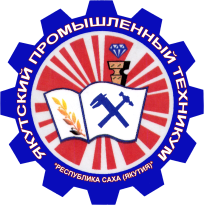 Министерство образования и науки Республики Саха(Якутия)Государственное автономное профессиональное  образовательное учреждение Республики Саха (Якутия)«Якутский промышленный техникум»УТВЕРЖДАЮЗаместитель директора по УР_________________ С.В. Иванова«_____» __________ 20 ___ г.РАССМОТРЕНО                    на заседании предметно-цикловойкомиссии энергетиковПротокол № ___ от ________ 2017г.Председатель ПЦК ________________Гоголев И.ВОДОБРЕНО И РЕКОМЕНДОВАНОМетодическим советом ГАПОУ РС(Я) ЯПТПротокол № ___ от ________ 2017 г.Председатель МС ___________________Филиппов М.И.стр.ПАСПОРТ ПРОГРАММЫ УЧЕБНОЙ ДИСЦИПЛИНЫ «основы электротехники и микроэлектроники»4СТРУКТУРА и содержание УЧЕБНОЙ ДИСЦИПЛИНЫ «основы электротехники и микроэлектроники»5условия реализации программы учебной дисциплины «основы электротехники и микроэлектроники»9Контроль и оценка результатов Освоения учебной дисциплины «основы электротехники и микроэлектроники»11ПК 2.1. Выполнять пайку различными припоями.ПК 2.2. Составлять схемы соединений средней сложности и осуществлять их монтаж.ПК 2.3. Выполнять монтаж контрольно-измерительных приборов средней сложности и средств автоматики.ПК 3.1. Выполнять ремонт, сборку, регулировку, юстировку контрольно-измерительных приборов средней сложности и средств автоматики.ПК 3.2. Определять причины и устранять неисправности приборов средней сложности.ПК 3.3. Проводить испытания отремонтированных контрольно-измерительных приборов и систем автоматики.ОК 1. Понимать сущность и социальную значимость своей будущей профессии, обладать высокой мотивацией к выполнению профессиональной деятельности в области работ с контрольно-измерительными приборами и автоматикойОК2. Организовывать собственную деятельность, исходя из цели и способов ее достижения, определенных руководителем.ОК 3. Анализировать рабочую ситуацию, осуществлять текущий и итоговый контроль, оценку и коррекцию собственной деятельности, нести ответственность за результаты своей работы ОК 4. Осуществлять поиск информации, необходимой для эффективного выполнения профессиональных задач  ОК 5. Использовать информационно-коммуникационные технологии в профессиональной деятельности.ОК 6. Работать в команде, эффективно общаться с коллегами, руководством, клиентами.ОК 7. Исполнять воинскую обязанность, в том числе с применением полученных профессиональных знаний (для юношей).Вид учебной работыКоличество часов Максимальная учебная нагрузка (всего)72Обязательная аудиторная учебная нагрузка (всего) 48в том числе:        лабораторные занятия6        практические занятия18Самостоятельная работа обучающегося (всего)24в том числе:       тематика внеаудиторной самостоятельной работыкон   24Итоговая аттестация экзамен Итоговая аттестация экзамен Наименование разделов и темСодержание учебного материала, лабораторные  и практические работы, самостоятельная работа  обучающихсяОбъем часовУровень освоения1234Тема 1.1. Электрические цепи постоянного тока.Содержание учебного материалаПонятие электротехники как науки. Истории развития, задачи Понятия:   электрическая цепь, основные элементы электрической цепи, ЭДС,  напряжение,  электрический  ток,  мощность, электрическое  сопротивление,  электрическая  цепь,  ветвь,  контур,  узел, элемент  цепи.  Единицы  измерения  электрических  величин.  Условные обозначения  элементов  электрической  цепи.  Формулы  силы  тока, электрического сопротивления проводника, мощности тока. Основные законы электротехники. Закономерности  и  расчетные соотношения  для  последовательного  и  смешанного  соединений  резисторов.122Тема 1.1. Электрические цепи постоянного тока.Практические работы6Тема 1.1. Электрические цепи постоянного тока.Первая помощь пострадавшему при поражении электрическим током6Тема 1.1. Электрические цепи постоянного тока.Расчет проводов по току нагрузки 6Тема 1.1. Электрические цепи постоянного тока.  Расчет простых электрических цепей6Самостоятельная работа 1. Подготовить реферат по теме: «Прогресс в области потребления энергии сегодня и завтра. Перспективы развития энергосистемы Якутии». 2. Подготовить презентации по темам: «Действие электрического тока на организм человека», «Средства защиты от поражения электрическим током», «Электротравматизм в быту», «Электробезопасность при выполнении работ производственного характера»6Тема 1.2. Электромагнитные устройства и электрические машиныСодержание учебного материалаЯвление переменного тока. Получение синусоидальной ЭДС. Принцип действия генератора переменного тока. Трансформаторы .Назначение,  устройство  и  принцип  действия  трансформаторов. Классификация электрических аппаратов (коммутационные, защитные, пускорегулирующие)  назначение, устройство, принцип действияКлассификация электрических машин. Электрические машины постоянного и переменного тока.102Тема 1.2. Электромагнитные устройства и электрические машиныПрактические работы4Тема 1.2. Электромагнитные устройства и электрические машины1. Изучение устройства и выбор автоматического выключателя4Тема 1.2. Электромагнитные устройства и электрические машины2. Расчет токов плавких вставок предохранителей4Тема 1.2. Электромагнитные устройства и электрические машиныСамостоятельная работа: 1.Найти и проанализировать информацию по теме: «Аппараты зашиты и управления» . Подготовить конспект.2. Подготовить групповой проект по теме: «Современные способы учета и контроля потребления электроэнергии. Электросберегающие технологии..  5Тема 1.3.  Электрические измерения и приборыСодержание учебного материалаПонятия:  измерение,  измерительный  прибор,  погрешность  измерения, классификацию  и  условные  обозначения  электроизмерительныхприборов.  Способы  и  средства  расширения  пределов  измерений приборов.  Приборы магнитоэлектрической системы, приборы электромагнитной системы. Измерение  тока и напряжения142Тема 1.3.  Электрические измерения и приборыПрактические занятия8Тема 1.3.  Электрические измерения и приборыИзучение обозначений на шкалах электроизмерительных приборов8Тема 1.3.  Электрические измерения и приборыОзнакомление  с устройством электроизмерительных приборов8Тема 1.3.  Электрические измерения и приборыСоставление схем включения электроизмерительных приборов в цепь.8Тема 1.3.  Электрические измерения и приборыОзнакомление с правилами эксплуатации амперметра, вольтметра, ваттметра8Тема 1.3.  Электрические измерения и приборыСамостоятельная работа: 1.Подготовить групповую презентацию по теме: «Современные цифровые электроизмерительные приборы».2. Составить и заполнить таблицу на тему: «Условно-графические обозначения на электроизмерительных приборах».7Тема 1.4. Электроника Содержание учебного материалаОбщие сведения об электронике. Детали электронной аппаратуры: резисторы, конденсаторы, катушки индуктивности. Полупроводниковые приборы: диоды, транзисторы. Источники вторичного питания.122Тема 1.4. Электроника Лабораторная работа6Тема 1.4. Электроника Проверка    резисторов, конденсаторов и катушек индуктивности.6Тема 1.4. Электроника  Проверка полупроводниковых диодов6Тема 1.4. Электроника Исследования работы полупроводникового выпрямителя6Тема 1.4. Электроника Контрольная работа2Самостоятельная работа: Подготовить презентацию по теме: «Нанотехнологии. Перспективы применения новых материалов в промышленной электронике». 6Всего:Всего:72Наименование изданияАвтор ИздательствоГод изданияТеоретические основы электротехникеЕ.А. ЛоторейчукФорум2014ЭлектротехникаВ.М. Прошинакадемия2012Наименование изданияАвтор ИздательствоГод изданияКонтрольные материалы по электротехникеГ.В.Ярочкинаакадемия2012Сборник задач пр электротехникеВ.М. Прошинакадемия2015Электротехнический справочникС.Л. Корякина-Чернякаакадемия2014Лаборатоно-практические работы по электротехникеВ.М. Прошинакадемия2010ЭлектротехникаП.А. Бутыринакадемия2011Энергоэффективность в сфере снабжения газомЗ.В. Брагининфра-М2014Электротехника и электроникадисккорпорация Диполь2015Электротехника. Рабочая тетрадь. В.М. Прошинакадемия2012наименование дисциплины в соответствии с учебным планомФамилия, имя, отчество, должность по штатному расписаниюКакое образовательное учреждение окончил, специальность (направление подготовки) по документу об образованииУченая степень, ученое (почетное) звание, квалификационная категорияСтаж педагогической работыСведения о повышении квалификацииУсловия привлечения к педагогической деятельности (штатный работник, внутренний совместитель, внешний совместитель)ОП.02. Основы электротехники и микроэлектроникиХаметова  НинаВалентиновнапреподавательМагнитогорскийпедагогический институтПреподаватель общетехническихдисциплин.Отличник профобразования РС (Я)Высш.категО. – 28П. – 26д.у. – 25АУ ДПО  «Институт новых технологий РС(Я)», 2014ГАОУ ДПО «Институт развития образования Республики Татарстан» 2014 гштатныйНаименование объектов контроля и оценкиОсновные показатели оценки результатаЗнать: З1. методы расчета параметров простых электрических цепей;         Грамотная трактовка параметров электрических цепейВерное определение метода расчета параметров простых электрических цепей;Рациональное распределение времени на все этапы решения практической задачи3.2. принципы работы типовых электронных устройствВерное указание принципа работы типовых электронных устройств;Рациональное распределение времени на все этапы решения практической задачи3.3. техническую терминологиюГрамотная трактовка технической терминологии;Уметь:У1. рассчитывать параметры электрических       цепей;Верное определение метода расчета параметров простых электрических цепей;Рациональное распределение времени на все этапы решения практической задачи У2. эксплуатировать  электроизмерительные приборы;Верная классификация электроизмерительных приборов;Верное определение способа включения электроизмерительного прибора в электрическую цепьРациональное распределение времени на все этапы решения практической задачи;У3. контролировать качество выполняемых работ; Верное определение способа выполнения работы;Верное соблюдение этапов выполнения работыРациональное распределение времени на все этапы решения практической работы; У4 производить контроль различных параметров;Грамотная трактовка параметров электрических цепейВерная классификация электроизмерительных приборов;Верное определение способа включения электроизмерительного прибора в электрическую цепьРациональное распределение времени на все этапы решения практической задачи;У5 читать инструктивную документациюГрамотная трактовка условных обозначений ;Грамотная трактовка используемых обозначений параметровКоды проверяемых компетенцийПоказатели оценки результатаОК 1. Понимать сущность и социальную значимость своей будущей профессии, обладать высокой мотивацией к выполнению профессиональной деятельности в области работ с контрольно-измерительными приборами и автоматикойАдекватная самооценка процесса и результата учебной и профессиональной деятельности;Осведомленность о различных аспектах своей будущей  профессии;Участие в профессионально – значимых мероприятиях (НПК, конкурсах по профилю специальности и др.);Повышение готовности к осуществлению профессиональной  деятельности;ОК2. Организовывать собственную деятельность, исходя из цели и способов ее достижения, определенных руководителем.Обоснованность выбора вида типовых методов и способов выполнения профессиональных задач; Адекватная самооценка уровня и эффективности организации собственной деятельности  по защите информации;Соответствие подготовленного плана собственной деятельности по защите информации требуемым критериям;Рациональное распределение времени на все этапы решения задачи;ОК 3. Анализировать рабочую ситуацию, осуществлять текущий и итоговый контроль, оценку и коррекцию собственной деятельности, нести ответственность за результаты своей работы Обоснованность выбора метода решения профессиональных задач в  стандартных  и  нестандартных ситуациях;Использование оптимальных, эффективных методов решения профессиональных задач;Принятие решения за короткий промежуток времени.ОК 4. Осуществлять поиск информации, необходимой для эффективного выполнения профессиональных задач Обоснованность выбора метода поиска, анализа  и  оценки  информации, необходимой  для  постановки  и  решения  профессиональных  задач, профессионального и личностного развития;Грамотное использование оптимальных, эффективных методов поиска, анализа  и  оценки  информации;Нахождение необходимой информации за короткий промежуток времени ОК 5. Использовать информационно-коммуникационные технологии в профессиональной деятельности.Обоснованность выбора информационно-коммуникационных технологий для совершенствования профессиональной деятельности;Соответствие требованиям использования информационно-коммуникационных технологий;Эффективное и грамотное использование информационно-коммуникационных технологий для совершенствования профессиональной деятельности;ОК 6. Работать в команде, эффективно общаться с коллегами, руководством, клиентами.грамотное распределение обязанностей и согласование позиций в совместной деятельности по решению профессионально-трудовых задач.Способность работать в команде.Понимание общих целей.ОК 7. Исполнять воинскую обязанность, в том числе с применением полученных профессиональных знаний (для юношей).демонстрация готовности к исполнению воинской обязанности.ПК 2.1. Выполнять пайку различными припоями.Соблюдение технологии выполнения пайкиОбоснованность выбора материалов и приёмов пайки;Соблюдение ТБ и ПБ при выполнении работРациональное распределение времени на все этапы работПК 2.2. Составлять схемы соединений средней сложности и осуществлять их монтаж.Верное составление схемы соединений средней сложности Соблюдение технологии монтажа схем средней сложностиСоблюдение ТБ и ПБ при выполнении работРациональное распределение времени на все этапы работПК 2.3. Выполнять монтаж контрольно-измерительных приборов средней сложности и средств автоматики.Обоснованность выбора  электроизмерительных приборов и средств автоматики;Верное определение способа включения электроизмерительного прибора в электрическую цепьсоблюдение технологии монтажа контрольно-измерительных приборов и средств автоматикиРациональное распределение времени на все этапы выполнения монтажаПК 3.1. Выполнять ремонт, сборку, регулировку, юстировку контрольно-измерительных приборов средней сложности и средств автоматики.Правильность использования инструмента и приспособлений по назначению Своевременное обнаружение и устранение дефектов при выполнении настройки и регулировании.Точность соблюдения технологического процесса при регулировки контрольно-измерительных приборов и инструментов.Правильность выполнения сборки типовых соединений, применяемых в контрольно-измерительных приборах и автоматикеСоблюдение ТБ и ПБ при выполнении работРациональное распределение времени на все этапы работПК 3.2. Определять причины и устранять неисправности приборов средней сложности.Определение видов износа и типа разрушения различных типовых деталей КИП и АСоблюдение технологии восстановления изношенных и поломанных деталей контактной сваркойСоблюдение технологии восстановления изношенных и поломанных деталей точечной сваркойСоблюдение технологии восстановления резьбовых соединений с помощью токарных инструментовСоблюдение ТБ и ПБ при выполнении работРациональное распределение времени на все этапы работПК 3.3. Проводить испытания отремонтированных контрольно-измерительных приборов и систем автоматики.Соответствие технологии испытания отремонтированных контрольно – измерительных приборов и систем автоматики с ПУЭСоблюдение ТБ и ПБ при выполнении работРациональное распределение времени на все этапы работПроцент результативности (сумма баллов)Оценка уровня подготовкиОценка уровня подготовкиПроцент результативности (сумма баллов)оценка компетенций обучающихсяоценка уровня освоения дисциплин;90 ÷ 100высокийотлично70 ÷ 89повышенныйхорошо50 ÷ 69пороговыйудовлетворительноменее 50допороговыйнеудовлетворительно